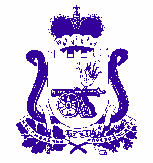   АДМИНИСТРАЦИИПРЕЧИСТЕНСКОГО СЕЛЬСКОГО  ПОСЕЛЕНИЯДУХОВЩИНСКОГО РАЙОНА СМОЛЕНСКОЙ ОБЛАСТИПОСТАНОВЛЕНИЕот 18 января 2024 года                     № 02/1В соответствии с Федеральным законом от 25 июля 2002 года №114-ФЗ «О противодействии экстремистской деятельности»,  положениями п.7.1 ч.1, ч.3 ст.14 Федерального закона от 06.10.2003 № 131-ФЗ «Об общих принципах организации местного самоуправления в Российской Федерации», руководствуясь Уставом Пречистенского сельского поселения Духовщинского района Смоленской области,  Администрация Пречистенского сельского поселения Духовщинского района Смоленской области   ПОСТАНОВЛЯЕТ:1. Внести изменения в постановление Администрации Пречистенского сельского поселения Духовщинского района Смоленской области №82 от 21.11.2023 года «Об утверждении плана мероприятий по профилактике терроризма и экстремизма на территории Пречистенского сельского поселения Духовщинского района Смоленской области на 2024-2025  гг.», утвердив план мероприятий по профилактике терроризма и экстремизма на территории Пречистенского сельского поселения Духовщинского района Смоленской области на 2024-2025гг. в новой редакции согласно приложения №1 к настоящему постановлению.2. Настоящее постановление распространяет свое действие на правоотношения возникшие с 01 января 2024 года.3.Обнародовать настоящее постановление путем размещения на информационных стендах Администрации Пречистенского сельского поселения Духовщинского района Смоленской области и разместить на официальном сайте Администрации Пречистенского сельского поселения Духовщинского  района  Смоленской  области  в информационно-телекоммуникационной сети «Интернет»   http://prechistoe.admin-smolensk.ru/.  4. Контроль за исполнением настоящего постановления оставляю за собой.Глава муниципального образованияПречистенского сельского поселения Духовщинского районаСмоленской области                                                                             Т.А. Смирнова  План мероприятий по профилактике терроризма и экстремизма на территории Пречистенского сельского поселения Духовщинского района Смоленской области на 2024-2025  гг.О внесении изменений в постановление Администрации Пречистенского сельского поселения Духовщинского района Смоленской области №82 от 21.11.2023 года «Об утверждении плана мероприятий по профилактике терроризма и экстремизма на территории Пречистенского сельского поселения Духовщинского района Смоленской области на 2024-2025  гг.»Приложение №1 к постановлению Администрации Пречистенского сельского поселения Духовщинского района Смоленской области № 02/1   от 18.01.2024 года№ п/пНаименование мероприятияСрок исполненияОтветственный исполнитель12341Осуществление взаимодействия с правоохранительными органами при проведении мероприятий по профилактике терроризма и экстремизмапостоянноГлава муниципального образования2Проведение встреч с населением в населенных пунктах, расположенных на территории сельского поселения и проведение бесед по темам терроризма и экстремизмаежеквартальноГлава муниципального образования, специалисты администрации сельского поселения3Размещение на информационных стендах в зданиях администрации сельского поселения, а также в сети Интернет на официальной странице администрации материалов, направленных на профилактику преступлений экстремисткой и террористической направленностипостоянноГлава муниципального образования, специалисты администрации сельского поселения4Информирование населения о порядке действий в случае возникновения биологической опасности, совершения террористических актов, возникновения чрезвычайных ситуаций путем размещения данной информации на информационных стендахпостоянноГлава муниципального образования, специалисты администрации сельского поселения5Обеспечение  контроля за эксплуатацией и содержанием жилищного фонда. Осуществление инвентаризации пустующих строений, реконструируемых жилых домов, принятие мер по исключению возможности проникновения и проживания в них иностранных гражданпостоянноГлава муниципального образования, специалисты администрации сельского поселения6Мониторинг ситуации в сфере межнациональных отношенийпостоянноГлава муниципального образования, специалисты администрации сельского поселения7Выявление в ходе проведения массовых мероприятий лиц, распространяющих идеологию экстремизмав ходе проведения массовых мероприятийГлава муниципального образования, специалисты администрации сельского поселения